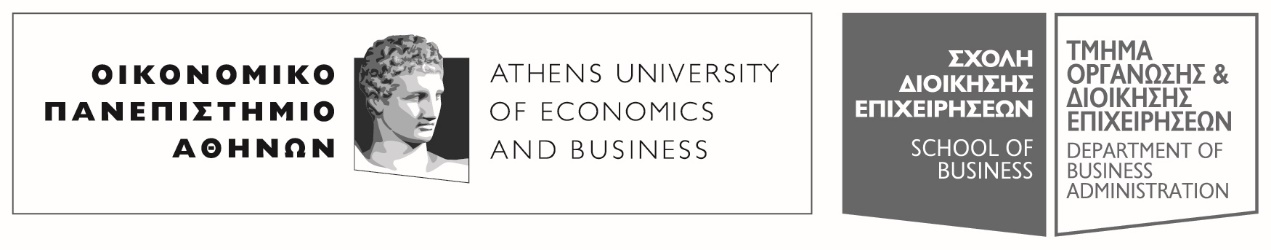 Πατησίων 76, 104 34 Αθήνα. Tηλ.: 210 8203308-311, 210 8203375 / Fax: 210 823096676,  104 34 . Tel.: (+30) 210 8203308-311, 210 8203375 / Fax: (+30) 210 8230966E-mail: ode@aueb.gr / www.aueb.grΑΝΑΚΟΙΝΩΣΗΓια τους φοιτητές του Τμήματος ΟΔΕΑΝΑΚΟΙΝΩΣΗ: 1ο ΜΑΘΗΜΑ ΡΥΘΜΙΣΤΙΚΑ ΘΕΜΑΤΑ ΕΠΟΠΤΕΙΑΣ ΤΗΣ ΚΕΦΑΛΑΙΑΓΟΡΑΣ ΚΑΙ ΕΤΑΙΡΙΚΗΣ ΔΙΑΚΥΒΕΡΝΗΣΗΣΑνακοινώνεται ότι το 1ο μάθημα στα Ρυθμιστικά Θέματα Εποπτείας της Κεφαλαιαγοράς και Εταιρικής Διακυβέρνησης θα γίνει την Πέμπτη 4/10, 17.00-19.00 Α24 Τη Δευτέρα 1/10 δε θα γίνει μάθημαΗ διδάσκουσα Χριστίνα Ταρνανίδου 